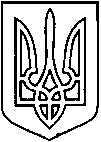 СЄВЄРОДОНЕЦЬКА МІСЬКА ВІЙСЬКОВО-ЦИВІЛЬНА АДМІНІСТРАЦІЯ  СЄВЄРОДОНЕЦЬКОГО РАЙОНУ  ЛУГАНСЬКОЇ  ОБЛАСТІРОЗПОРЯДЖЕННЯкерівника Сєвєродонецької міської  військово-цивільної адміністрації «    »                 2021                                                                 			№      «Про затвердження міської цільової Програми заходів з охорони навколишнього природного середовища на території Сєвєродонецької міської територіальної громади на 2022 рік»Керуючись п.8 ч.3 ст.6 Закону України «Про військово-цивільні адміністрації», Законом України «Про місцеве самоврядування в Україні»,  ст.15 Закону України «Про охорону навколишнього природного середовища», з метою реалізації екологічної політики України, покращення екологічного стану  на території Сєвєродонецької міської територіальної громадиЗОБОВ’ЯЗУЮ:Затвердити Програму охорони навколишнього природного середовища на території Сєвєродонецької міської територіальної громади на 2022 рік. (Додаток).Дане розпорядження підлягає оприлюдненню.Контроль за виконанням цього розпорядження покласти на заступника керівника Сєвєродонецької міської військово-цивільної адміністрації Сєвєродонецького району Луганської області Ельвіну МАРІНІЧ.Керівник Сєвєродонецької міськоївійськово-цивільної адміністрації  		                   Олександр СТРЮК Додаток до розпорядження керівника Сєвєродонецької міської військово-цивільної адміністрації Сєвєродонецького району Луганської області від «   »              2021 № Міська цільова Програма заходів з охорони навколишнього природного середовища на території Сєвєродонецької міської територіальної громади  на 2022 рікм. Сєвєродонецьк 20211. ПАСПОРТ ПРОГРАМИ2. Склад проблемиВідповідно до чинного законодавства охорона навколишнього  природного середовища, раціональне використання природних ресурсів, забезпечення екологічної безпеки життєдіяльності людини – невід’ємна умова сталого економічного та соціального розвитку України.Екологічну ситуацію, що склалась на території Сєвєродонецької міської територіальної громади, формувалась тривалий час, тому питання можна охарактеризувати як складне.  Згідно з дослідженням встановлено, що до цього стану призвело глобальне потепління та недостане фінансування для здійснення природоохоронних заходів.  Через підвищення температури відбулись зміни рівня природної вологозабезпеченості території. Даний факт запустив процес обміління міських озер Чисте та Паркове, зменшивши атмосферне живлення поверхневих вод та посприяв у зростанні сумарного випаровування з озер.За даними контролю стану якості поверхневих вод спостерігається постійне перевищення допустимих бактеріологічних, паразитологічних та хімічних показників. На сьогодні, необхідно провести заходи з відновлення екосистеми озер: - збільшення водності;- запобігання розмноження водоростей, цвітіння води;- зариблення.3. Мета програмиОсновною метою програми є реалізація екологічної політики, спрямованої на стабілізацію та поліпшення стану навколишнього природного середовища для забезпечення сталого розвитку території, підвищення стандартів якості природних об’єктів, екологічно збалансованого використання природних ресурсів, впровадження управлінських механізмів, що дозволяють здійснювати прийняття рішень з урахуванням громадської ініціативи і позиції.4. Шляхи і способи розв’язання проблемиОсновними шляхами розв’язання екологічних проблем є комплекс природоохоронних заходів, які мають здійснюватися у різних соціально-економічних і культурних сферах. Ці заходи пов’язані із забезпеченням раціонального використання природних ресурсів, що базуються на прийнятті екологічно обґрунтованих управлінських рішень з урахуванням позиції громадськості.Реалізація передбачених Програмою природоохоронних заходів забезпечить:1. Мобілізацію матеріальних та фінансових ресурсів, координацію заходів місцевих органів виконавчої влади, органів місцевого самоврядування та господарюючих суб’єктів, залучення громадськості до природоохоронних дій через екологічне інформування та освіту населення.2. Перехід до системи інтегрованого збалансованого управління у сфері використання і відтворення природних ресурсів, охорони навколишнього природного середовища та екологічної безпеки території.3. Поліпшення якості поверхневих і підземних вод.4. Оздоровлення екосистеми шляхом, відтворення озер.5. Удосконалення системи моніторингу навколишнього природного середовища.5. Строки та етапи виконання програми.З 01 січня по 31 грудня 2022 року.6. Напрями діяльності, завдання та заходи Програми з охорони навколишнього природного середовища на території Сєвєродонецької міської територіальної громади на 2022 рікНачальник відділу цивільного захисту,екологічної безпеки та охорони праці
Сєвєродонецької міської військово- цивільноїадміністрації Сєвєродонецького району Луганської області															Антон ПОТАНІН7. РЕСУРСНЕ ЗАБЕЗПЕЧЕННЯ ПРОГРАМИ Фактичне фінансування Програми буде здійснюватися за рахунок коштів державного та міського бюджетів. При розрахунках використовувались дані щодо фінансування природоохоронних заходів, які були надані підрозділами Сєвєродонецької міської військово-цивільної адміністрації Сєвєродонецького району Луганської області. Загальний обсяг фінансових ресурсів, необхідних для реалізації програми з бюджету Сєвєродонецької міської територіальної громади      9 788,768 тис. грн.Головними розпорядниками бюджетних коштів є Сєвєродонецька міська військово-цивільна адміністрація Сєвєродонецького району Луганської області, УЖКГ Сєвєродонецької міської військово-цивільної адміністрації Сєвєродонецького району Луганської області.8. ОРГАНІЗАЦІЯ УПРАВЛІННЯ ТА КОНТРОЛЮ ЗА ХОДОМ ВИКОНАННЯ ПРОГРАМИВідділ цивільного захисту, екологічної безпеки та охорони праці Сєвєродонецької міської військово-цивільної адміністрації Сєвєродонецького району Луганської області здійснює координацію дій між виконавцями програми та контролює її виконання, визначає порядок взаємного інформування (із зазначенням конкретних строків), порядок звітування, відповідає за збір форм звітності, інформування відповідальних посадових осіб про хід виконання Програми.9. ОЧІКУВАНІ РЕЗУЛЬТАТИ ВИКОНАННЯ ПРОГРАМИ, ВИЗНАЧЕННЯ ЇЇ ЕФЕКТИВНОСТІ10. КОНТРОЛЬ ЗА ВИКОНАННЯМ ПРОГРАМИ, ПІДГОТОВКА ПРОМІЖНИХ , ЩОРІЧНИХ ТА ЗАКЛЮЧНОГО ЗВІТІВВиконання програми здійснюється шляхом реалізації її заходів і завдань структурними підрозділами Сєвєродонецької міської військово-цивільної адміністрації Сєвєродонецького району Луганської області та суб’єктами господарювання. Безпосередній контроль за виконанням програми здійснює заступник керівника Сєвєродонецької міської військово-цивільної адміністрації Сєвєродонецького району Луганської області Ельвіна МАРІНІЧ.Про виконання Програми складається щорічний звіт, який виноситься на розгляд та затвердження керівником Сєвєродонецької міської військово-цивільної адміністрації Сєвєродонецького району Луганської області, наступному за звітним.Начальник відділу цивільного захисту,екологічної безпеки та охорони праціСєвєродонецької міської військово- цивільноїадміністрації Сєвєродонецького району Луганської області									     Антон ПОТАНІНЛист погодження розпорядження керівника Сєвєродонецької міської військово-цивільної адміністрації  «Про затвердження міської цільової Програми заходів з охорони навколишнього природного середовища на території Сєвєродонецької міської територіальної громади на 2022 рік»ПОГОДЖЕНО:Надіслати: Відділ ЦЗ,ЕБ та ОП ( 2 екземпляри)№Назва програмиМіська цільова Програма заходів з охорони навколишнього природного середовища на території Сєвєродонецької міської територіальної громади  на 2022 рік 1.Ініціатор розробкиСєвєродонецька міська військово-цивільна адміністрація Сєвєродонецького району Луганської області2.Дата, номер і назва розпорядчого документа про розроблення програмиРозпорядження керівника від 29.09.2021 №19263.Розробник програмиВідділ цивільного захисту, екологічної безпеки та охорони праці Сєвєродонецької міської військово-цивільної адміністрації Сєвєродонецького району Луганської області4.Співрозробники програмиСтруктурні підрозділи Сєвєродонецької міської військово-цивільної адміністрації Сєвєродонецького району Луганської області5.Відповідальні виконавці програмиСтруктурні підрозділи Сєвєродонецької міської військово-цивільної адміністрації Сєвєродонецького району Луганської області6.Головний розпорядник бюджетних коштівСєвєродонецька міська військово-цивільна адміністрація Сєвєродонецького району Луганської області, УЖКГ Сєвєродонецької міської військово-цивільної адміністрації Сєвєродонецького району Луганської області7.Учасники програмиПідрозділи Сєвєродонецької міської військово-цивільної адміністрації Сєвєродонецького району Луганської області, суб’єкти господарювання8.Мета програмиРеалізація екологічної політики, спрямованої на стабілізацію та поліпшення стану навколишнього природного середовища9.Термін реалізації програмиЗ 01 січня до 31 грудня 202210.Загальний обсяг фінансових ресурсів, у тому числіВсього 9 788,768тис.грн. у тому числі:10.кошти державного бюджету7 549,891 тис грн.10.бюджет територіальної громади2 238,877тис.грн.10.кошти  інших джерел-11.Очікувані результатиПокращення стану довкілля на території Сєвєродонецької міської територіальної громади12.Контроль за виконанням (орган, уповноважений здійснювати контроль за виконанням)Заступник керівника Сєвєродонецької міської ВЦА Ельвіна МАРІНІЧПріоритетні завданняЗаходи Строки виконанняВиконавецьДжерела фінансуванняУсього тис.грн.Очікувані результатиЗавдання 1.Контроль якості та забезпечення нормативного стану поверхневих водних об’єктів та підземних водПідкачка води в озера Чисте та Паркове2022Управління житлово-комунального господарства Сєвєродонецької міської військово-цивільної адміністрації Сєвєродонецького району Луганської областіБюджет Сєвєродонецької міської територіальної громади800,0Поновлення роботи екосистеми озерЗавдання 1.Контроль якості та забезпечення нормативного стану поверхневих водних об’єктів та підземних водСприяння розвитку туристичної інфраструктури міста Сєвєродонецьк Луганської області шляхом відновлення гідрологічного і санітарного стану             р.Борова з реконструкцією існуючої водозливної греблі2022Відділ капітального будівництва Сєвєродонецької міської військово-цивільної адміністрації Сєвєродонецького району Луганської областіДержавний бюджет та бюджет Сєвєродонецької міської територіальної громади8 388,768Відновлення гідрологічного і санітарного стану р. Борова з реконструкцією існуючої водозливної греблі та організація наметового містечка. Усього:9 188,768Завдання 2.Виконання норм Закону України «Про стратегічну екологічну оцінку» щодо розроблення стратегічної екологічної оцінки документів державного плануванняВизначення, опис та оцінювання насідків, що впливають або можуть вплинути на довкілля та здоров’я населення через виконання документів стратегічного планування, розроблення заходів із запобігання, зменшення та пом`якшення можливих негативних гаслідків. 2022Управління економічного розвитку, відділ цивільного захисту, екологічної безпеки та охорони праці  Сєвєродонецької міської військово-цивільної адміністрації Сєвєродонецького району Луганської областіБюджет Сєвєродонецької міської територіальної громади300,0Виконання вимог чинного законодавства. Забезпечення належного рівня захисту навколишнього середовища та сприяння інтеграції екологічних міркувань у підготовку планів з метою просування сталого розвитку Сєвєродонецької міської територіальної громади.Усього:300,0Завдання 3.Виконання норм Закону « Про затвердження переліку видів діяльності, що належать до природоохоронних заходів»Розроблення та затвердження місцевих схем формування екологічної мережі.2022Відділ цивільного захисту, екологічної безпеки та охорони праці Сєвєродонецької міської військово-цивільної адміністрації Сєвєродонецького району Луганської областіБюджет Сєвєродонецької міської територіальної громади300,0Запобігання знищенню чи пошкодженню природних комплексів територій та об'єктів природно-заповідного фондуУсього:300,0Разом:9788,768Найменування завданняНайменування показникаОдиниця виміруЗначення показника1. Контроль якості та забезпечення нормативного стану поверхневих водних об’єктів та підземних вод.1. Показник витратБюджет Сєвєродонецької міської територіальної громадиКошти суб’єктів господарюваннятис. грн.800,0800,0-1. Контроль якості та забезпечення нормативного стану поверхневих водних об’єктів та підземних вод.Показник продуктуКількість заходів щодо приведення водних об’єктів у відповідність нормам існуючого законодавства та попередження їх забрудненняшт.11. Контроль якості та забезпечення нормативного стану поверхневих водних об’єктів та підземних вод.Показник ефективностіВитрати на один водний об’єктгрн.800,01. Контроль якості та забезпечення нормативного стану поверхневих водних об’єктів та підземних вод.Показник якостіВиконання вимог законодавства щодо відродження водних об’єктів, можливості їх використання в рекреативних цілях в повному обсязі та доведення якісних показників до існуючих стандартів та норм%1002. Показник витратДержавний бюджет та бюджет Сєвєродонецької міської територіальної громадиКошти суб’єктів господарюваннятис. грн.8 388,7687 549,891838,877-Показник продуктуКількість заходів щодо приведення водних об’єктів у відповідність нормам існуючого законодавства та попередження їх забрудненняшт.1Показник ефективностіВитрати на один водний об’єктгрн.8 388,768Показник якостіВиконання вимог законодавства щодо відродження водних об’єктів, можливості їх використання в рекреативних цілях в повному обсязі та доведення якісних показників до існуючих стандартів та норм%1002.Виконання норм Закону України «Про стратегічну екологічну оцінку»Показник витратБюджет Сєвєродонецької міської територіальної громадиКошти суб’єктів господарюваннятис. грн.300,0300,0-2.Виконання норм Закону України «Про стратегічну екологічну оцінку»Показник продуктуКількість Звітів про стратегічну екологічну оцінку для документів державного плануванняшт.32.Виконання норм Закону України «Про стратегічну екологічну оцінку»Показник ефективностіВитрати на один водний об’єктгрн.100,02.Виконання норм Закону України «Про стратегічну екологічну оцінку»Показник якостіВиконання вимог законодавства щодо відродження водних об’єктів, можливості їх використання в рекреативних цілях в повному обсязі та доведення якісних показників до існуючих стандартів та норм%1003. Охорона навколишнього природнього середовища Показник витратБюджет Сєвєродонецької міської територіальної громадиКошти суб’єктів господарюваннятис. грн.300,0300-3. Охорона навколишнього природнього середовища Показник продуктуКількість об’єктів на яких проводяться заходишт.13. Охорона навколишнього природнього середовища Показник ефективностіВеличина витрат на один об’єкттис. грн.300,03. Охорона навколишнього природнього середовища Показник якостіВиконання вимог законодавства щодо запобігання знищенню чи пошкодженню природних комплексів територій та об'єктів природно-заповідного фонду%100ПосадаДатаПідписВласне ім’я та прізвищеЗаступник керівника Сєвєродонецької міської ВЦАЕльвіна МАРІНІЧНачальник відділу з юридичних та правових питань Сєвєродонецької міської ВЦАЮлія ШОРОХОВАНачальник загального відділу Сєвєродонецької міської ВЦАЛюдмила ЖУРНачальник фінансового управління Сєвєродонецької міської ВЦАМарина БАГРІНЦЕВАНачальник управління економічного розвитку Сєвєродонецької міської ВЦААнастасія ПИВОВАРОВАНачальника відділу ЦЗ, ЕБ та ОП  Сєвєродонецької міської ВЦААнтон ПОТАНІНПідготував:головний спеціаліст відділу ЦЗ,ЕБ та ОПАнастасія МІНАЙЛЕНКО